Отечество – 2018-19 учебный  годНоминация:   РодословиеТема:      Моя родословнаяАвтор:Юдина Елизавета, ученица 5 класса,Муниципального образовательного учреждения «Первомайская средняя общеобразовательная школа»,143550Московская область, г/о Истра, п. Первомайский, д.31Руководитель:Сергеева Татьяна Дмитриевна, Учитель ДКП    2018  год						Приложение 3Секция (название): РодословиеАвтор: Юдина ЕлизаветаМесто учёбы (работы): МОУ «Первомайская СОШ» г/о ИстраНаучный руководитель (Ф.И.О):  Сергеева Татьяна ДмитриевнаМесто работы (полное название): Муниципальное общеобразовательное учреждение  «Первомайская средняя общеобразовательная школа»Аннотация на работу:«Моя родословная»Юлина Елизавета в своей работе проследила родословную линию своей семьи в 6 поколениях. Это удалось ей сделать, так как ещё жива её прабабушка, которая помнит своих родителей, бабушку и дедушку. Девочка особое внимание обратила на актуальность работы, провела исследование в классе,  что знают о своих предках одноклассники. В создании презентаций и текста девочке помогали  родители, которым небезразлична судьба рода. Использовала фотографии из семейного альбома.Оглавление1.	Аннотация								     Стр. 22.	Введение								      Стр. 33.	Методики исследования, их описание			       Стр. 44.	Основная часть.							        Стр. 5-115.	Выводы								        Стр.116.	Приложения								Стр. 12ВведениеАктуальностьМоя работа представляет интерес  для людей, изучающих историю своей семьи.  Выбранная тема актуальна потому, что семья, род, любовь к ближнему, долг, достоинство, служение Родине - это самые значимые и важные ценности, то, без чего мы не можем жить«Изучая дедов, узнаём внуков, то есть изучая предков, узнаём самих себя».                    							  В.О.Ключевский Методы исследования: поиски информации в Интернете;беседы с родственниками;обращение к семейному архиву (семейный фотоальбом)			работа с документамианализ полученной информацииМы плохо знаем свои корни. Это наша беда. Ведь фамильная гордость, интерес к истокам собственной родословной – это ветви одного дерева. Нельзя жить, не зная родства, нельзя изучать историю Родины в отрыве от истории родного края. Ведь изучая историю своей семьи, каждый знакомится, таким образом, с историей России.  В классе я задала несколько вопросов одноклассникам.											
Вот результаты:											Вывод: в нашем классе большинство детей знакомы с историей своей семьи частично; узнали ее они как от родителей, так и от бабушек и дедушек. «Генеалогическое древо» есть только у нескольких человек. Мы плохо знаем свои корни. Это наша беда. Ведь фамильная гордость, интерес к истокам собственной родословной – это ветви одного дерева. Нельзя жить, не зная родства, нельзя изучать историю Родины в отрыве от истории родного края. Ведь изучая историю своей семьи, каждый знакомится, таким образом, с историей России. Моя цель: Проследить историю своей семьи и составить генеалогическую таблицу.Для этого мне необходимо решить следующие задачи:выяснить, что такое «родословная», как она составляется;объяснить, почему нужно знать свою родословнуюРодословная -  это  история рода.   В России родословные – росписи - появились в конце 15 века. При царе Петре Великом была создана  специальная Герольдмейстерская контора. Она должна была следить за достоверностью всех данных, чтобы не присваивались не законно родословные.В настоящее время моя семья состоит из 5 человек:Моя прабабушка – Минчук Антонина Васильевна, -92 года, пенсионеркаМой папа – Юдин Василий Александрович строитель, 45 летМоя мама – Юдина Евгения Сергеевна, воспитатель детского сада, 35 летМОЯ сестра-Юдина Анастасия  , ходит в детский сад Но я расскажу обо всех поколениях, о которых  удалось узнать 1-e Поколение – это я и моя сестра АнастасияЕлизавета Юдина родилась  10 сен. 2007 в г. Москва.2-e Поколение (Родители)3-e Поколение (Бабушки и дедушки)11													Таким образом, наша родословная насчитывает 6 поколений.Если посмотреть на нашу родословную, которую мы составляли всей семьёй, то получится, что мы знаем наших предков из 6 поколении. Это потому, что жива ещё наша прабабушка. Она-то и рассказала о своих бабушке, дедушке, маме и папе.Но я хочу побольше рассказать о ней самой 				Родилась  моя прабабушка Минчук Антонина Васильевна в 1 июля 1926 года в Гучково (ныне г. Дедовск) в семье рабочих ткацкой фабрики.Жили в общежитии для работников прядильно-ткацкой фабрики, построенном  ещё в 1913 г. вместе с основными производственными цехами Гучковской ткацкой фабрики.Когда началась война в 1941 году, моей прабабушке было 15 лет. Призвали на фронт отца, Козленкова Василия Ефимовича. Но вскоре пришла похоронка. Пропал без вести. До сих пор мы ничего не знаем о нем. Как рассказывает нам бабушка, в  тот страшный год нужны были любые силы , хотели забрать мать , Ахромееву Александру Ивановну, но детей в семье было трое, а  наша бабушка - самая старшая. Не на кого было оставить младших детей. Забрали на фронт старшую - Тоню Козленкову (нашу прабабушку). Она  только закончила 7 класс.Привезли в Загорск. Было много женщин. Сначала заставили  всех копать окопы. Было тяжело, страшно…
Потом их  расформировали кого куда. Она  попала в Железнодорожные войска.За время войны где только  не пришлось работать. Было все:  и бомбежка, и голод,  и страх, но все  верили в победу и готовы были ради неё  на все. День победы прабабушка встретила на Украине! Ей было 19  лет. После е войны она осталась работать на железной дороге и проработала  11 лет.   После войны прабабушка вышла замуж. Первый сын Валера родился 1948 году. В 1952 году с семьей приехали жить на Кирпичный завод.  В 1960 году родился второй сын Сергей. На заводе бабушка проработала до 1979 года.  С 1979 года работала в Чеховской Амбулатории медрегистратором.ВыводыЧтобы не быть «Иванами, не помнящими родство», нужно знать  свою родословную, знать свои корни. А знать свои корни – это значит знать историю своей Родины, потому что она неразрывно связана с историей семьи.Знакомясь с родословной семьи, я узнала много об истории Родины, Истринского краяОтец:2.Василий Юдина родился  9 янв. 1973 в г. Серафимович. Мать:3.Евгения Юдина родилась в 1983 в г. Москва. 2.Василий Юдина родился  9 янв. 1973 в г. Серафимович. Он женился на Евгения Юдина. 9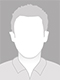 Отец:4.Александр Юдин родился  2 июл. 1948 в Волгоградская обл. Мать:5.Галина Юдина родилась  3 окт. 1948 в Волгоградская обл.. 3.Евгения Юдина родилась в 1983 в г. Москва. 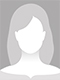 Отец:6.Сергей Минчук родился в 1960 в Россия. Мать:7.Татьяна Минчук родилась в 1962 в Россия. 4.Александр Юдин родился  2 июл. 1948 в Волгоградская обл. Он женился на Галина Юдина. Отец:8.Василий Юдин. Мать:9.Раиса Юдина. 5.Галина Юдина родилась  3 окт. 1948 в Волгоградская обл.. Отец:10.(Неизвестно). Мать:11.Мария Титова. Мария Титова. 6.Сергей Минчук родился в 1960 в Россия. Он женился на Татьяна Минчук. Сергей Минчук родился в 1960 в Россия. Он женился на Татьяна Минчук. Сергей Минчук родился в 1960 в Россия. Он женился на Татьяна Минчук. Сергей Минчук родился в 1960 в Россия. Он женился на Татьяна Минчук. Отец:12.Минчук Илья родился в 1918 в Беларусь и умер в 1980.        Мать:13.Минчук Козленкова родилась в 1926 в Россия. 7.Татьяна Минчук родилась в 1962 в Россия. Отец:14.Матвеев Виктор родился в 1930 в Россия. Мать:15.Матвеева Акулова родилась в 1936 в Россия. 4-e Поколение (Прабабабушки и прадедушки)4-e Поколение (Прабабабушки и прадедушки)4-e Поколение (Прабабабушки и прадедушки)8.Василий Юдин. Он женился на Раиса Юдина. 9.Раиса Юдина. 10.(Неизвестно). Он женился на Мария Титова. 11.Мария Титова. 12.Минчук Илья родился в 1918 в Беларусь и умер в 1980. Он женился на Минчук Козленкова. 13.Минчук Козленкова родилась в 1926 в Россия. Отец:16.Василий Козленков родился в 1900 и умер в 1941. Мать:17.Александра Афромеева родилась в 1900 и умерла в 1980. 14.Матвеев Виктор родился в 1930 в Россия. Он женился на Матвеева Акулова. 15.Матвеева Акулова родилась в 1936 в Россия. 5-e Поколение (Пра(2)-предки)5-e Поколение (Пра(2)-предки)5-e Поколение (Пра(2)-предки)16.Василий Козленков родился в 1900 и умер в 1941. Он женился на Александра Афромеева. 17.Александра Афромеева родилась в 1900 и умерла в 1980. Отец:18.Иван Афромеев. Мать:19.Наталья Афромеева. 6-e Поколение (Пра(3)-предки)18.Иван Афромеев. Он женился на Наталья Афромеева. 19.Наталья Афромеева. 